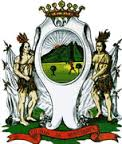 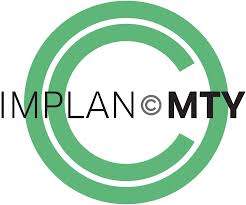 CALENDARIZACIÓN DE JUNTA DIRECTIVADEL IMPLANC MONTERREYMES FECHA HORALUGARJUNTAENERO23-ene-1510:30 a. m.SALA DE JUNTAS DE AYUNTAMIENTODECIMA SESIÓN ORDINARIA DEJUNTA DIRECTIVAABRIL24-abr-1510:30 a. m.SALA DE JUNTAS DE AYUNTAMIENTODECIMA PRIMERA SESIÓN ORDINARIA DE JUNTA DIRECTIVAJULIO15-jul-1510:00 a.m.SALA DE JUNTAS DE AYUNTAMIENTODECIMA SEGUNDA SESIÓN ORDINARIA DE JUNTA DIRECTIVAAGOSTO 19-ago-1510:00 a.m.SALA DE JUNTAS DE AYUNTAMIENTOPRIMERA SESIÓN EXTRAORDINARIA DE JUNTA DIRECTIVAOCTUBRE20-oct-1511:00 a.m.SALA DE JUNTAS DE AYUNTAMIENTODECIMA TERCERA SESIÓN ORDINARIA DE JUNTA DIRECTIVADICIEMBRE 15-dic-1511:00 a.m.SALA DE JUNTAS DE AYUNTAMIENTODECIMA CUARTA SESIÓN ORDINARIA DE JUNTA DIRECTIVADICIEMBRE28-dic-1511:00 a.m.SALA DE JUNTAS DE AYUNTAMIENTODECIMA QUINTA SESIÓN ORDINARIA DE JUNTA DIRECTIVA